y                    Crna Gora                                                                                                                                  Adresa Bulevar Svetog Petra Cetinjskog br. 130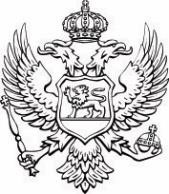                     Ministarstvo ljudskih i manjinskih prava                                                                                                 81000 Podgorica, Crna Gora                                                                                                                                                                                                                                                                                                                                                                                                                                                                                                                                                                                                                                                                                                                                                        									 		                                                                                                                                                                                                                                                                                                                                                                                        tel: +382 20 234 197                                                                                                                                                                                                                                  www.mmp.gov.meDjeca s invaliditetom/Djeca sa smetnjama u razvojuPristupačnostPristup pravdi i postupanje državnih organaSocijalna zaštitaPrivatni i porodični odnosiObrazovanjeRad i zapošljavanjeZdravlje, rehabilitacija i lična pokretljivost LSIPolitički i javni životKultura, mediji, sport i rekreacijaLokalne samoupraveSTRATEŠKI CILJ: Obezbjeđenje ravnopravnog položaja i punog učešća lica s invaliditetom u svim sferama društvenog života, kroz unapređenje pravnog, insitucionalnog, socijalnog i ekonomskog okvira za zaštitu od diskriminacije, koji se temelji na modelu pristupa invaliditetu zasnovanom na ljudskim pravimaSTRATEŠKI CILJ: Obezbjeđenje ravnopravnog položaja i punog učešća lica s invaliditetom u svim sferama društvenog života, kroz unapređenje pravnog, insitucionalnog, socijalnog i ekonomskog okvira za zaštitu od diskriminacije, koji se temelji na modelu pristupa invaliditetu zasnovanom na ljudskim pravimaSTRATEŠKI CILJ: Obezbjeđenje ravnopravnog položaja i punog učešća lica s invaliditetom u svim sferama društvenog života, kroz unapređenje pravnog, insitucionalnog, socijalnog i ekonomskog okvira za zaštitu od diskriminacije, koji se temelji na modelu pristupa invaliditetu zasnovanom na ljudskim pravimaSTRATEŠKI CILJ: Obezbjeđenje ravnopravnog položaja i punog učešća lica s invaliditetom u svim sferama društvenog života, kroz unapređenje pravnog, insitucionalnog, socijalnog i ekonomskog okvira za zaštitu od diskriminacije, koji se temelji na modelu pristupa invaliditetu zasnovanom na ljudskim pravimaSTRATEŠKI CILJ: Obezbjeđenje ravnopravnog položaja i punog učešća lica s invaliditetom u svim sferama društvenog života, kroz unapređenje pravnog, insitucionalnog, socijalnog i ekonomskog okvira za zaštitu od diskriminacije, koji se temelji na modelu pristupa invaliditetu zasnovanom na ljudskim pravimaSTRATEŠKI CILJ: Obezbjeđenje ravnopravnog položaja i punog učešća lica s invaliditetom u svim sferama društvenog života, kroz unapređenje pravnog, insitucionalnog, socijalnog i ekonomskog okvira za zaštitu od diskriminacije, koji se temelji na modelu pristupa invaliditetu zasnovanom na ljudskim pravimaSTRATEŠKI CILJ: Obezbjeđenje ravnopravnog položaja i punog učešća lica s invaliditetom u svim sferama društvenog života, kroz unapređenje pravnog, insitucionalnog, socijalnog i ekonomskog okvira za zaštitu od diskriminacije, koji se temelji na modelu pristupa invaliditetu zasnovanom na ljudskim pravimaOperativni cilj 1: Unapređenje položaja žena i djevojčica s invaliditetom kroz smanjenje svih oblika višestruke i intersekcijske diskriminacije i obezbjeđenje nezavisnosti, autonomije i ravnopravnog učešća u svim sferama društvenog života Unapređenje položaja žena i djevojčica s invaliditetom kroz smanjenje svih oblika višestruke i intersekcijske diskriminacije i obezbjeđenje nezavisnosti, autonomije i ravnopravnog učešća u svim sferama društvenog života Unapređenje položaja žena i djevojčica s invaliditetom kroz smanjenje svih oblika višestruke i intersekcijske diskriminacije i obezbjeđenje nezavisnosti, autonomije i ravnopravnog učešća u svim sferama društvenog života Unapređenje položaja žena i djevojčica s invaliditetom kroz smanjenje svih oblika višestruke i intersekcijske diskriminacije i obezbjeđenje nezavisnosti, autonomije i ravnopravnog učešća u svim sferama društvenog života Unapređenje položaja žena i djevojčica s invaliditetom kroz smanjenje svih oblika višestruke i intersekcijske diskriminacije i obezbjeđenje nezavisnosti, autonomije i ravnopravnog učešća u svim sferama društvenog života Unapređenje položaja žena i djevojčica s invaliditetom kroz smanjenje svih oblika višestruke i intersekcijske diskriminacije i obezbjeđenje nezavisnosti, autonomije i ravnopravnog učešća u svim sferama društvenog života Indikator učinka 1:Povećanje nivoa uključenosti i definisanje specifičnih mjera u javnim politikama za žene i djevojčice s invaliditetom s iskustvom intersekcijskih oblika diskriminacije2022Procenat javnih politika koji sadrži integrisane mjere koje tretiraju intersekcijske oblike diskriminacije sa kojima se suočavaju žene i djevojčice s invaliditetom0%2022Procenat javnih politika koji sadrži integrisane mjere koje tretiraju intersekcijske oblike diskriminacije sa kojima se suočavaju žene i djevojčice s invaliditetom0%202510%202510%202715%202715%Aktivnost koja utiče na realizaciju Operativnog cilja 1IndikatorrezultataNadležne institucije Početni i krajnji rok za realizaciju aktivnosti Planirana sredstva Planirana sredstva Izvor finansiranja 1.1.  Edukacije stručnih radnika/ca o intersekcionalnom pristupu kada je riječ o radu sa ženama s invaliditetom	Realizovana 2 akreditovana programa obuke koji obuhvataju sve oblike nasilja nad ženama sa invaliditetom prepoznatih Istanbulskom konvencijom20 obučenih profesionalaca/-ki koji/-e rade sa žrtvama svih oblika nasilja obuhvaćenih KonvencijomZavod za socijalnu i    dječiju zaštitu,MRSSI kvartal - IV kvartal 2025.5.000 eura5.000 euraRedovna budžetska sredstva1.2. Organizacija edukativnih radionica na primarnom nivou zdravstvene zaštite o pravima iz oblasti zdravstvene zaštite za lica s invaliditetom u Crnoj Gori, preventivnim pregledima, ginekološkim pregledima za žene, seksualnom i reproduktivnom zdravlju i mentalnom zdravljuOrganizovano najmanje 6 edukativnih radionica u svim regionima u Crnoj GoriMZ, IJZ, JZU, NVOIII kvartal 2024- IV kvartal 20256.000 eura6.000 euraBudžet, Projekti1.3. Izrada analize o položaju žena sa invaliditetom u ustanovama socijalne i zdravstvene zaštite, odnosno ustanovama rezidencijalnog tipaIzrađena analiza kojom je utvrđeno postojeće stanje i definisane preporuke za unapređenje položaja žena s invaliditetom u ustanovama socijalne i dječje zaštiteZaštitnik ljudskih prava i sloboda, MZ, Nezavisni monitoring mehanizamIII kvartal 2024- IV kvartal 20253.500 eura3.500 euraBudžet,UNDP tehnička podrška1.4. Analiza postupanja pravosudnih organa u slučajevima nasilja nad ženama i djevojčicama s invaliditetomIzrađena analiza kojom je predstavljen način postupanja pravosudnih organa i definisane preporuke za unapređenje postupanja u slučajevima nasilja nad ženama i djevojčicama s invaliditetomMLJMP, Vrhovni sud, MRSS, NVOI kvartal 2025-IV kvartal 2025Redovna bužetska sredstvaRedovna bužetska sredstvaBudžet,UNDP tehnička podrška1.5. Analiza postupanja Uprave policije u  slučajevima nasilja nad ženama i djevojčicama s invaliditetomIzrađena analiza kojom je predstavljen način postupanja policijskih organa i definisane preporuke za unapređenje postupanja u slučajevima nasilja nad ženama i djevojčicama s invaliditetomUP, MRSS, NVOIII kvartal 2024-IV kvartal 2025Nisu potrebna dodatna sredstvaNisu potrebna dodatna sredstvaBudžet,UNDP tehnička podrška1.6. Promotivne i medijske kampanje namijenjene borbi protiv nasilja nad ženama i djevojčicama s invaliditetomSprovedeno najmanje 10 medijskih promocija (gostovanja, pisani i elektronski mediji)MLJMP, UNICEFIII kvartal 2024-IV kvartal 2025Redovna budžetska sredstvaSredstva iz donacijaRedovna budžetska sredstvaSredstva iz donacijaBudžetUNICEF,UNDP tehnička podrška1.7. Organizovanje konferencije ,,Zabrana višestruke i višesektorske diskriminacije žena sa invaliditetom iz ruralnog područja opštine Bijelo Polje“ Organizovana konferencija s ciljem povećanja nivoa informisanosti o mjerama i aktivnostima koje se preduzimaju u crnogorskom antidiskriminacionom zakonodavnom okviru i u praksi, predstavnika civilnog, javnog i privatnog sektoraMLJMP, opština Bijelo Polje, NVO sektorIII kvartal 2024-II kvartal 2025400 eura400 euraSektorska budžetska podrška1.8. Organizovanje konferencije: ,,Razumna adaptacija i univerzalni dizajn“Organizovana konferencija s ciljem povećanja nivoa informisanosti donosioca odluka, predstavnika privatnog i civilnog sektora o konceptu, ulozi i načelima univerzalnog dizajna i sa ulogom arhitektonske pristupačnosti kao uslova za ravnopravnu i punu uključenost žena sa invaliditetom sa sela u društvene tokove i ostvarenje samostalnog života, definicijom razumne adaptacijeMLJMP, NVO sektorII kvartal 2024-II kvartal 2024400 eura400 euraSektorska budžetska podrška1.9. Analiza učešća žena s invaliditetom u javnom i političkom životu na lokalnom nivouU dvije opštine na lokalnom nivou je sprovedena analiza nivoa učešća žena s invaliditetom u javnom i političkom životu zajedniceMLJMPI kvartal 2025-IV kvartal 20252.000 eura2.000 euraBudžet,UNDP tehnička podrška1.10. Medijska kampanja za zaštitu osnovnih prava i zaštitu od diskriminacije žena i djevojčica s invaliditetom Sprovedeno najmanje 20 medijskih pojavljivanja (gostovanja, pisani i elektronski mediji, kampanje, okrugli stolovi)MLJMP, MRSS, NVO sektorIII kvartal 2024-IV kvartal 2025Redovna budžetska sredstvaRedovna budžetska sredstvaBudžet1.11. Edukacija lica sa invaliditetom romske i egipćanske populacije o prepoznavanju diskriminacije i načinima za prijavljivanje slučajeva diskriminacijeEdukovano najmanje 15 žena romske i egipćanske zajednice MLJMP, NVO sektorIII kvartal 2024-III kvartal 2025500.00 eura500.00 euraSektorska budžetska podrška1.12. Sprovođenje istraživanja o položaju žena i djevojčica sa invaliditetom Sprovedeno istraživanje koje će prikupiti podatke razvrstane prema starosnoj dobi, geografskoj oblasti, vrsti invaliditeta, porodičnoj situaciji i mjestu boravka (ustanova ili život u zajednici) i nivou diskriminacije u svim oblastima MLJMP, NVO sektorI kvartal 2025-IV kvartal 202510.000 eura10.000 euraSektorska budžetska podrška1.13. Organizovanje radionica za osnaživanje žena i djevojaka za invaliditetom Organizovano najmanje 10 radionica sa 12 učesnica, žena i djevojaka sa invaliditetom u opštinamaMLJMP, NVO sektorII kvartal 2024- IV kvartal 20242.300 eura2.300 euraSektorska budžetska podrška1.14. Edukacija službenika lokalne samouprave na temu o rodnoj ravnopravnosti i položaju žena i djevojaka sa invaliditetomEdukovano najmanje 25 osoba zaposlenih u lokalnim samoupravamaMLJMP, Lokalne samouprave, NVO sektorI kvartal 2024-IV kvartal 20247.280,00 eura7.280,00 euraSektorska budžetska podrška1.15. Organizovanje okruglih stolova na temu položaja žena i djevojaka sa invaliditetom u društvuOrganizovana najmanje dva okrugla stolaMLJMP, NVO sektorII kvartal 2024-IV kvartal 2024900 eura900 euraSektorska budžetska podrška1.16. Obuke za žene sa invaliditetom u cilju upoznavanja sa njihovim pravimaOdržano najmanje 3 obuke za 60 učesnicaMLJMPI kvartal 2025-III kvartal 2025Redovna budžetska sredstva i sredstva iz donacijaRedovna budžetska sredstva i sredstva iz donacijaBudžet,Donatorska podrška1.17. Istraživanje javnog mnjenja o nivou diskriminacije žena i djevojčica sa invaliditetom i stepenu socijalne distance u Crnoj Gori Prikupljeni podaci o stepenu diskriminacije imajući u vidu pol/rod, godine starosti, nacionalnu pripadnost, seksualno opredjeljenje i političko uvjerenjeMLJMP, NVO sektorI kvartal 2025-IV kvartal 20255.000,00 eura5.000,00 euraSektorska budžetska podrškaOperativni cilj 2: Stvaranje uslova za eliminaciju svih oblika diskriminacije i društvene isključenosti sa kojima se suočavaju djeca s invaliditetom u svim oblastima od značaja za postizanje pune ravnopravnosti i jednakog položaja u društvuStvaranje uslova za eliminaciju svih oblika diskriminacije i društvene isključenosti sa kojima se suočavaju djeca s invaliditetom u svim oblastima od značaja za postizanje pune ravnopravnosti i jednakog položaja u društvuStvaranje uslova za eliminaciju svih oblika diskriminacije i društvene isključenosti sa kojima se suočavaju djeca s invaliditetom u svim oblastima od značaja za postizanje pune ravnopravnosti i jednakog položaja u društvuStvaranje uslova za eliminaciju svih oblika diskriminacije i društvene isključenosti sa kojima se suočavaju djeca s invaliditetom u svim oblastima od značaja za postizanje pune ravnopravnosti i jednakog položaja u društvuStvaranje uslova za eliminaciju svih oblika diskriminacije i društvene isključenosti sa kojima se suočavaju djeca s invaliditetom u svim oblastima od značaja za postizanje pune ravnopravnosti i jednakog položaja u društvuStvaranje uslova za eliminaciju svih oblika diskriminacije i društvene isključenosti sa kojima se suočavaju djeca s invaliditetom u svim oblastima od značaja za postizanje pune ravnopravnosti i jednakog položaja u društvuStvaranje uslova za eliminaciju svih oblika diskriminacije i društvene isključenosti sa kojima se suočavaju djeca s invaliditetom u svim oblastima od značaja za postizanje pune ravnopravnosti i jednakog položaja u društvuIndikator učinka 1:Uspostaviti konsolidovanu bazu podataka o djeci s invaliditetom koja će omogućiti precizno razvrstavanje podataka za potrebe donošenja politika namijenjenih postizanju pune društvene ravnopravnosti i jednakog položaja djece s invaliditetom 2022Ne postoji baza podataka koja sadrži jasno definisane i razvrstane podatke koji se odnose na djecu s invaliditetom2022Ne postoji baza podataka koja sadrži jasno definisane i razvrstane podatke koji se odnose na djecu s invaliditetom2025Definisan jasan okvir međusektorske saradnje između svih subjekata od značaja za sprovođenje politika koje se odnose na djecu s invaliditetom2025Definisan jasan okvir međusektorske saradnje između svih subjekata od značaja za sprovođenje politika koje se odnose na djecu s invaliditetom2027Uspostavljena baza podataka 2027Uspostavljena baza podataka 2027Uspostavljena baza podataka Aktivnost koja utiče na realizaciju Operativnog cilja 2IndikatorrezultataNadležne institucije Nadležne institucije Planirani i krajnji rok za realizaciju aktivnosti Planirani i krajnji rok za realizaciju aktivnosti Planirana sredstvaIzvor finansiranja 2.1. Izrađen izvještaj o broju i vrsti pruženih zdravstvenih i stručnih usluga djeci s invaliditetom/djeci sa smetnjama u razvoju u okviru zdravstvenog sistemaIzrađen je izvještaj (na godišnjem nivou)MZ, IJZ, JZUMZ, IJZ, JZUIII kvartal 2024-IV kvartal 2024III kvartal 2024-IV kvartal 2024Nisu potrebna dodatna sredstvaBudžet2.2. Izraditi Plan podrške razvoju hraniteljstva koji sadrži segment podrške namijenjen djeci s invaliditetom/djeci sa smetnjama u razvojuPlan podrške je izrađen i sadrži definisane aktivnosti za pružanje podrške razvoju hraniteljstva (Podrška djeci s invaliditetom/djeci sa smetnjama u razvoju)MRSSMRSSII kvartal 2025-IV kvartal 2025II kvartal 2025-IV kvartal 2025Nisu potrebna dodatna budžetska sredstvaBudžet,Podržana od strane UNICEFa, EU2.3. Izraditi Pravilnik o radu Centra za hraniteljstvo i usvojenje koji će sadržati standard za postupanje sa djecom s invaliditetom/djecom sa smetnjama u razvojuIzrađen Pravilnik o radu Centra za hraniteljstvo i usvojenje kojim su propisani osnovni standardi za rad Centra sa djecom s invaliditetom/djecom sa smetnjama u razvojuMRSSMRSSII kvartal 2025-IV kvartal 2025II kvartal 2025-IV kvartal 2025Nisu potrebna dodatna sredstvaBudžet2.4. Izrađen i akreditovan program obuka za stručne radnike u Centru za hraniteljstvo koji sadrži modul koji se odnosi na postupanje sa djecom s invaliditetom/djecom sa smetnjama u razvojuIzrađen i akreditovan program obuka za stručne radnike Centra za hraniteljstvo o postupanju sa djecom s invaliditetom/djecom sa smetnjama u razvojuZavod za socijalnu i dječju zaštitu,MRSS, NVOZavod za socijalnu i dječju zaštitu,MRSS, NVOII kvartal 2024-IV kvartal 2024II kvartal 2024-IV kvartal 2024Sredstva nisu potrebnaBudžet2.5. Predlog izmjene i dopune primarnih zakonskih akata koji sadrže odredbe koje se odnose na djecu s invaliditetom/djecu sa smetnjama u razvojuDo kraja 2025. godine je pripremljen predlog za izmjene i dopune svih primarnih zakona koji su prepoznati i adresiraju položaj djece s invaliditetom/djecom sa smetnjama u razvojuMRSSMRSSII kvartal 2025-IV kvartal 2025II kvartal 2025-IV kvartal 2025Nisu potrebna dodatna sredstvaBudžet2.6. Licenciranje novih pružalaca usluga za djecu s invaliditetom/djecu sa smetnjama u razvoju i sprovođenje finansiranih usluga za adekvatan broj korisnikaLicencirano najmanje 5 pružalaca usluga Pružene usluge za najmanje 100 korisnikaMRSS, NVO sektorMRSS, NVO sektorIII kvartal 2024-IV kvartal 2025III kvartal 2024-IV kvartal 2025Redovna budžetska sredstvaBudžet2.7. Promocija usluga iz oblasti socijalne i dječje zaštite za djecu s invaliditetom/djecu sa smetnjama u razvoju u cilju stvaranja uslova za njihov samostalan životSprovedeno najmanje 20 promocija (gostovanja u medijima, pisani i  elektronski mediji, dani otvorenih vrata, tribine, okrugli stolovi i sl.) posvećenih promociji  usluga iz oblasti socijalne i dječje zaštite za djecu sa smetnjama i teškoćama u razvojuMRSS, CZSR, Pružaoci usluga, Zavod za socijalnu i dječju zaštitu, NVO sektorMRSS, CZSR, Pružaoci usluga, Zavod za socijalnu i dječju zaštitu, NVO sektorIII kvartal 2024-IV kvartal 2025III kvartal 2024-IV kvartal 2025Redovna budžetska sredstvaBudžet2.8. Sprovođenje konsultacija između nacionalnog i lokalnog nivoa na temu pružanja minimalnog paketa usluga za djecu s invaliditetom/ djecu sa smetnjama u razvoju Sprovedene konsultacije između nacionalnog i lokalnog nivoa u procesu pripreme i usvajanja Zakona o socijalnoj i dječjoj zaštitiMRSS, Lokalne samouprave, Zajednica opština Crne Gore, NVOMRSS, Lokalne samouprave, Zajednica opština Crne Gore, NVOI kvartal 2025-IV kvartal      2025I kvartal 2025-IV kvartal      2025Nisu potrebna dodatna sredstvaUNICEF i UNDPBudžet državeBudžet lokalnih samouprava2.9. Organizacija edukativnih radionica za djecu sa invaliditetom/djecu sa smetnjama u razvojuOdržane 24 edukativne radioniceMRSS, NVOMRSS, NVOIII kvartal 2024-IV kvartal 2024III kvartal 2024-IV kvartal 20245.320,00 euraBudžet2.10. Grupe podrške roditeljima i starateljima djece sa smetnjama i teškoćama u razvojuOdržano 12 grupa podrške;16 učesnika/ca je učestvovalo u grupama podrškeMRSS, NVOMRSS, NVOI kvartal 2024- IV kvartal 2024I kvartal 2024- IV kvartal 20242.760,00 euraBudžet2.11. Serijal radio emisija: ‘’Osobe sa invaliditetom i roditelji i staratelji djece sa smetnjama i teškoćama u razvoju u oblasti socijalne i dječje zaštite’’12 uređenih i emitovanih radio emisijaMRSS, NVOMRSS, NVOI kvartal 2024-III kvartal 2024.I kvartal 2024-III kvartal 2024.1.200,00 euraBudžet2.12. Organizovanje tematskih sjednica na Savjetu za prava lica sa invaliditetom sa posebnim akcentom na djecu koja su u riziku od intersekcijske diskriminacijeOrganizovane najmanje dvije tematske sjednice na Savjetu za prava lica sa invaliditetomSavjet za prava lica sa invaliditetom, MLJMPSavjet za prava lica sa invaliditetom, MLJMPIII kvartal 2024-IV kvartal 2025III kvartal 2024-IV kvartal 2025Nisu potrebna dodatna sredstvaBudžetOperativni cilj 3: Obezbijediti ravnopravan pristup licima s invaliditetom objektima u javnoj upotrebi, saobraćaju (javnom prevozu, javnim površinama i saobraćajnoj infrasktrukturi), informacijama i komunikacijama, proizvodima i uslugamaObezbijediti ravnopravan pristup licima s invaliditetom objektima u javnoj upotrebi, saobraćaju (javnom prevozu, javnim površinama i saobraćajnoj infrasktrukturi), informacijama i komunikacijama, proizvodima i uslugamaObezbijediti ravnopravan pristup licima s invaliditetom objektima u javnoj upotrebi, saobraćaju (javnom prevozu, javnim površinama i saobraćajnoj infrasktrukturi), informacijama i komunikacijama, proizvodima i uslugamaObezbijediti ravnopravan pristup licima s invaliditetom objektima u javnoj upotrebi, saobraćaju (javnom prevozu, javnim površinama i saobraćajnoj infrasktrukturi), informacijama i komunikacijama, proizvodima i uslugamaObezbijediti ravnopravan pristup licima s invaliditetom objektima u javnoj upotrebi, saobraćaju (javnom prevozu, javnim površinama i saobraćajnoj infrasktrukturi), informacijama i komunikacijama, proizvodima i uslugamaObezbijediti ravnopravan pristup licima s invaliditetom objektima u javnoj upotrebi, saobraćaju (javnom prevozu, javnim površinama i saobraćajnoj infrasktrukturi), informacijama i komunikacijama, proizvodima i uslugamaObezbijediti ravnopravan pristup licima s invaliditetom objektima u javnoj upotrebi, saobraćaju (javnom prevozu, javnim površinama i saobraćajnoj infrasktrukturi), informacijama i komunikacijama, proizvodima i uslugamaObezbijediti ravnopravan pristup licima s invaliditetom objektima u javnoj upotrebi, saobraćaju (javnom prevozu, javnim površinama i saobraćajnoj infrasktrukturi), informacijama i komunikacijama, proizvodima i uslugamaIndikator učinka 1:Smanjiti nivo diskriminacije sa kojima se suočavaju lica s invaliditetom prilikom pristupa javnim površinama i pristupa, kretanja i boravka u objektima u javnoj upotrebi i objektima javne namjene202248,4% lica s invaliditetom koja su se suočila sa nekim oblikom diskriminacije 202248,4% lica s invaliditetom koja su se suočila sa nekim oblikom diskriminacije 202545%202545%202740%202740%202740%202740%Indikator učinka 2:Povećati nivo pristupačnosti informacija i komunikacija od značaja za ravnopravnost lica s invaliditetom, uključujući raznovrsnost formata (Brajevo pismo, uvećan format, deskripcije, audio format, znakovni jezik, lako razumljiv jezik i drugi alternativni i augumentativni oblici) 61% lica s invaliditetom koji smatraju da imaju ravnopravan pristup informacijama61% lica s invaliditetom koji smatraju da imaju ravnopravan pristup informacijama70%70%80%80%80%80%Indikator učinka 3:Smanjenje nivoa zastupljenih prepreka i barijera sa kojima se suočavaju lica s invaliditetom prilikom pristupa javnom prevozu, javnim površinama i saobraćajnoj infrasktrukturi85% lica s invaliditetom se suočilo sa preprekama i barijerama prilikom pristupa javnom prevozu, javnim površinama i saobraćajnoj infrastrukturi85% lica s invaliditetom se suočilo sa preprekama i barijerama prilikom pristupa javnom prevozu, javnim površinama i saobraćajnoj infrastrukturi80%80%70%70%70%70%Aktivnost koja utiče na realizaciju Operativnog cilja 3IndikatorrezultataNadležne institucije Nadležne institucije Planirani i krajnji rok za realizaciju aktivnosti Planirani i krajnji rok za realizaciju aktivnosti Planirana sredstvaIzvor finansiranja Izvor finansiranja 3.1. Organizacija seminara, okruglih stolova, na državnom i lokalnom nivou u saradnji sa nevladinim sektorom radi obezbeđenja pristupa bez prepreka objektima u javnoj upotrebi   licima s invaliditetomOrganizovano najmanje 3 okrugla stola na temu pristupačnosti objekata u javnoj upotrebi MDUPLokalne samouprave Zajednica opština NVO iz oblasti lica    s invaliditetomMDUPLokalne samouprave Zajednica opština NVO iz oblasti lica    s invaliditetomIII kvartal 2024-IV kvartal    2025III kvartal 2024-IV kvartal    2025Redovna budžetska sredstvaRedovna budžetska sredstvaBudžet3.2. Unapređenje postojećeg pravnog okvira– izrada novog Zakona o izgradnji objekata i Pravilnika o bližim uslovima i načinu prilagođavanja objekata za lica sa invaliditetomUrađen Pravilnik o bližim uslovima i načinu prilagođavanja objekata za lica sa invaliditetom koji je usklađen MEST 1721 standardom MDUPNVO iz oblasti  zaštite lica s invaliditetomMDUPNVO iz oblasti  zaštite lica s invaliditetomIII kvartal 2024-IV kvartal   2025.III kvartal 2024-IV kvartal   2025.Redovna budžetska sredstvaRedovna budžetska sredstvaBudžet3.3. Izrada baze podataka  pristupačnih objekata u javnoj upotrebi za lica sa invaliditetom u Crnoj Gori radi kreiranja interaktivne   mape koja će omogućiti bolju  informisanost o  pristupačnim objektima u  javnoj upotrebi u Crnoj Gori Urađena baza podataka pristupačnih objekata u javnoj upotrebi u Crnoj Gori interaktivna mapa WEB IT aplikacija postavljena na sajt MDUP-a i portalu Vlade Crne GoreMDUPNVO iz oblasti   zaštite lica sa invaliditetomZaštitnik ljudskih prava i sloboda Crne GoreMDUPNVO iz oblasti   zaštite lica sa invaliditetomZaštitnik ljudskih prava i sloboda Crne GoreIII kvartal 2024-IV kvartal   2025III kvartal 2024-IV kvartal   2025Redovna budžetska sredstvaRedovna budžetska sredstvaBudžet3.4. Medijska promocija unapređenja	oblasti pristupačnosti objekata u javnoj upotrebi u Crnoj Gori  Sprovedeno   najmanje    3 medijska pojavljivanja (gostovanja, pisani ili elektronski	mediji) posvećenih pristupačnosti  objekata u javnoj upotrebi u Crnoj GoriMDUPLokalne samouprave, NVOMDUPLokalne samouprave, NVOIII kvartal 2024-IV kvartal 2025III kvartal 2024-IV kvartal 2025Redovna budžetska sredstvaRedovna budžetska sredstvaBudžet3.5.  Sektorska analiza za utvrđivanje predloga prioritetnih oblasti od javnog interesa i potrebnih sredstava za finansiranje projekata i programa nevladinih organizacija u oblasti zaštite lica sa invaliditetomKonkurs za finansiranje projekata i programa NVO iz oblasti zaštite lica sa invaliditetomMinimum 4 realizovana projekta za lica sa invaliditetomMDUPNVO iz oblasti zaštite lica sa invaliditetomMDUPNVO iz oblasti zaštite lica sa invaliditetomIII kvartal 2024-IV kvartal  2025III kvartal 2024-IV kvartal  2025170.000 eura170.000 euraBudžet3.6. Izraditi analizu pristupačnosti javnihobjekata u nadležnostiMUP-aIzrađena analiza pristupačnosti                                       javnih objekata koja će predstavljati                                  osnovu za pripremu izrade Plana oprilagođavanju pristupačnosti objekata                             MUP-a za lica  s invaliditetom       NVOMUPNVOMUPI kvartal 2025-IV kvartal 2025I kvartal 2025-IV kvartal 2025Nisu potrebna dodatna sredstvaNisu potrebna dodatna sredstvaBudžetDonatorska podrška3.7. Izraditi natpis na Brajevom pismu koji će omogućiti osobama sa oštećenim vidom olakšano orjentisanje i informisanje o nadležnim službama u objektima koje koristi                              Ministarstvo unutrašnjih poslovaPostavljen natpis na Brajevom pismu u odjeljenjima bezbjednosti i filijalama za upravne poslove gdje se građani najviše obraćaju MUP-u. (10 Odjeljenja bezbjednosti i 10 Područnih jedinica/ filijala za upravne poslove, državljanstvo i strance)MUPNVOMUPNVOI kvartal 2025-IV kvartal 2025I kvartal 2025-IV kvartal 20251.000 eura1.000 euraBudžet3.8. Organizovanje edukativnih časova za djecu s invaliditetom/djecu sa smetnjama u razvoju osnovnog školskog uzrasta na temu: ‘’Sigurnost i bezbijednost u saobraćaju’’12 održanih časova na temu: ‘’Sigurnost i bezbjednost u saobraćaju’’;Minimum 240 učesnika/ca je prisustvovalo edukativnim časovima;Najmanje 240 učenika/ca osnovnih škola su uzeli/e učešće u edukativnim časovimaKviz znanja o sigurnosti i bezbjednosti u saobraćajuMinistarstvo saobraćaja i pomorstva, MUP, NVOMinistarstvo saobraćaja i pomorstva, MUP, NVOI kvartal 2024-IV kvartal 2024I kvartal 2024-IV kvartal 20242.400,00 eura960 eura2.400,00 eura960 euraBudžet3.9. Organizovanje Dana saobraćajnih aktivnosti na temu pristupačnosti za lica s invaliditetom30 učenika/ca koji su učestvovali u Danu saobraćajnih aktivnostiMinistarstvo saobraćaja i pomorstva, MUP, NVOMinistarstvo saobraćaja i pomorstva, MUP, NVOII kvartal 2024-IV kvartal 2024II kvartal 2024-IV kvartal 2024200 eura200 euraBudžet3.10. Analiza zakonskih i podzakonskih akata kojim je uređeno pravo na oslobađanje od plaćanja carine i PDV-a pri uvozu putničkih motornih vozila za lica sa invaliditetomIzrađena je analiza i pripremljene preporuke za unapređenje postojećeg zakonodavstva200 odštampanih publikacija analizeMinistarstvosaobraćaja i pomorstva, NVOMinistarstvosaobraćaja i pomorstva, NVOI kvartal 2024-IV kvasrtal 2024I kvartal 2024-IV kvasrtal 2024500 eura1.080,00 eura500 eura1.080,00 euraBudžet3.11. Organizovanje okruglih stolova sa prestavnicima organa vlasti, organizacija za zaštitu lica sa invaliditetom i sa predstavnicima parlamentalnih političkih partijaNajmanje 30 učesnika/ca na okruglim stolovima 2 okrugla stola do kraja 2024Ministarstvosaobraćaja i pomorstva, NVOMinistarstvosaobraćaja i pomorstva, NVOIII kvartal- IV kvartal 2024III kvartal- IV kvartal 2024516 eura516 euraBudžet3.12. Kreiranje interaktivne turističke mape pristupačnih turističkih objekata za lica sa invaliditetom u Crnoj GoriKreirana interaktivna turistička mapa pristupačnih turističkih objekata i za Android i IOS platformuMinistarstvo prostornog planiranja, urbanizma i državne imovine, NVOMinistarstvo prostornog planiranja, urbanizma i državne imovine, NVOI kvartal 2024-IV kvartal 2024I kvartal 2024-IV kvartal 202414.000,00 eura14.000,00 euraBudžetOperativni cilj 4: Unapređenje institucionalnih kapaciteta, efikasnosti i pristupačnosti organa javne vlasti u postupcima za zaštitu od diskriminacije lica s invaliditetom.Unapređenje institucionalnih kapaciteta, efikasnosti i pristupačnosti organa javne vlasti u postupcima za zaštitu od diskriminacije lica s invaliditetom.Unapređenje institucionalnih kapaciteta, efikasnosti i pristupačnosti organa javne vlasti u postupcima za zaštitu od diskriminacije lica s invaliditetom.Unapređenje institucionalnih kapaciteta, efikasnosti i pristupačnosti organa javne vlasti u postupcima za zaštitu od diskriminacije lica s invaliditetom.Unapređenje institucionalnih kapaciteta, efikasnosti i pristupačnosti organa javne vlasti u postupcima za zaštitu od diskriminacije lica s invaliditetom.Unapređenje institucionalnih kapaciteta, efikasnosti i pristupačnosti organa javne vlasti u postupcima za zaštitu od diskriminacije lica s invaliditetom.Unapređenje institucionalnih kapaciteta, efikasnosti i pristupačnosti organa javne vlasti u postupcima za zaštitu od diskriminacije lica s invaliditetom.Indikator učinka 1:Povećanje broja postupaka zaštite od diskriminacije lica s invaliditetom pred nadležnim organima2022Broj postupaka sa kraja 2021. godine20259%20259%20259%202715%202715%202715%Indikator učinka 2:Smanjenje nivoa diskriminacije sa kojima se suočavaju lica s invaliditetom prilikom pristupa pravosudnim organima202251% lica s invaliditetom smatra da se suočilo s nekim od oblika diskriminacije u ogromnoj ili većoj mjeri prilikom pristupa pravosudnim organima202549%202549%202549%202745%202745%202745%Aktivnost koja utiče na realizaciju Operativnog cilja 4IndikatorrezultataIndikatorrezultataNadležne institucije Početni i krajnji rok za realizaciju aktivnosti Početni i krajnji rok za realizaciju aktivnosti Planirana sredstva Izvor finansiranja 4.1. Obuka za sudije i državne tužioce o zabrani diskriminacije sa akcentom na lica s invaliditetom i primjenu UN Konvencije o pravima lica s invaliditetomOrganizovana jedna obuka za primjenu UN Konvencije o pravima lica s invaliditetom namijenjena za 25 sudija i tužiocaOrganizovana jedna obuka za primjenu UN Konvencije o pravima lica s invaliditetom namijenjena za 25 sudija i tužiocaCentar za obuku u sudstvu i državnom tužilaštvu samostalno ili u saradnji sa međunarodnim partnerimaI kvartal 2025-IV kvartal 2025I kvartal 2025-IV kvartal 20254.000 euraBudžet Centra i sredstva donatora4.2.  Izrada analize pristupa zgradama crnogorskih sudova za lica sa invaliditetom, kao dio prava na pristup pravdiIzrađena analiza kojom je pružen prikaz postojećeg nivoa pristupačnosti zgrada crnogorskih sudova u cilju stvaranja uslova za jednake dostupnosti pravde svim građanima, bez obzira na njihovu posebnost ili lično svojstvoIzrađena analiza kojom je pružen prikaz postojećeg nivoa pristupačnosti zgrada crnogorskih sudova u cilju stvaranja uslova za jednake dostupnosti pravde svim građanima, bez obzira na njihovu posebnost ili lično svojstvoMinistarstvo pravde, UNOPSIII kvartal 2024-IV kvartal 2025III kvartal 2024-IV kvartal 202544.000 euraBudžet,Donatorska podrška4.3. Priprema godišnjeg izvještaja o broju predmeta u postupcima za zaštitu od diskriminacije lica sa invaliditetomIzrađen izvještaj koji sadrži prikaz ukupnog broja predmeta u postupcima za zaštitu od diskriminacije lica sa invaliditetomIzvještaj će biti pripreman na godišnjem nivouIzrađen izvještaj koji sadrži prikaz ukupnog broja predmeta u postupcima za zaštitu od diskriminacije lica sa invaliditetomIzvještaj će biti pripreman na godišnjem nivouMLJMP, Vrhovni sud Crne Gore, Državno tužilaštvo, Uprava policije, Uprava za inspekcijske posloveIII kvartal 2024-IV kvartal 2025III kvartal 2024-IV kvartal 2025Nisu potrebna dodatna sredstvaBudžet4.4. Presjek stanja u pogledu broja obraćanja i pravne kvalifikacije predmeta pred Zaštitnikom ljudskih prava i sloboda Crne Gore u kojima su potencijalne žrtve diskriminacije i/ili povrede drugog prava lica s invaliditetomSačinjena analiza predmeta pred Zaštitnikom ljudskih prava i sloboda Crne Gore koji se odnose na predmete u kojima su potencijalne žrtve diskriminacije i/ili povrede drugog lica s invaliditetomSačinjena analiza predmeta pred Zaštitnikom ljudskih prava i sloboda Crne Gore koji se odnose na predmete u kojima su potencijalne žrtve diskriminacije i/ili povrede drugog lica s invaliditetomZaštitnik ljudskih prava i sloboda Crne GoreI kvartal 2024-IV kvartal 2025I kvartal 2024-IV kvartal 2025Redovna budžetska sredstvaBudžet4.5. Istraživanje o stepenu i obliku diskriminacije lica s invaliditetom prilikom ostvarivanja na pravo na svojeručni potpisUtvrđen postojeći nivo diskriminacije lica sa invaliditetom prilikom ostvarivanja prava na svojeručni potpis Utvrđen postojeći nivo diskriminacije lica sa invaliditetom prilikom ostvarivanja prava na svojeručni potpis NVO, EIDHR, Ministarstvo javne upraveII kvartal 2024-III kvartal 2024II kvartal 2024-III kvartal 20241.500,00 euraBudžetDonatorska podrška4.6. Organizovanje edukativnih radionica za lica sa invaliditetom na temu: ‘’Zaštita od diskriminacije prilikom ostvarivanja prava na svojeručni potpis’’Nivo diskriminacije lica s invaliditetom prilikom ostvarivanja prava na svojeručni potpis umanjen za minimum 5%Nivo diskriminacije lica s invaliditetom prilikom ostvarivanja prava na svojeručni potpis umanjen za minimum 5%NVO, EIDHR, Ministarstvo javne upraveIII kvartal 2024-IV kvartal 2024.III kvartal 2024-IV kvartal 2024.2.595,00 euraBudžetDonatorska podrška4.7. Organizovanje pravnog savjetovanja za lica sa invaliditetom u cilju zaštite od diskriminacijeNajmanje 56 osoba s invaliditetom je osnaženo za ostvarivanje prava na zaštitu od diskriminacije u postupcima u kojim je obavezna upotreba svojeručnog potpisaNajmanje 56 osoba s invaliditetom je osnaženo za ostvarivanje prava na zaštitu od diskriminacije u postupcima u kojim je obavezna upotreba svojeručnog potpisaNVO, EIDHR, Ministarstvo javne upraveIII kvartal 2024-I kvartal 2025.III kvartal 2024-I kvartal 2025.2.100,00 euraBudžetDonatorska podrška4.8. Praćenje harmonizacije propisa sa odredbama Konvencije UN za prava lica s invaliditetomBroj propisa koji su usklađeni sa Konvencijom UNBroj propisa koji su usklađeni sa Konvencijom UNMLJMP i svi resori, Savjet za prava lica s invaliditetomIII kvartal 2024-IV kvartal 2025III kvartal 2024-IV kvartal 2025Redovna budžetska sredstvaBudžet4.9. Usvojiti Zakon o zaštiti jednakosti i zabrani diskriminacijeUsvojen Zakon – Akt je izmijenjen u dijelu koji se odnosi na propisivanje svih nedostajućih oblika diskriminacije, kao i kroz propisivanje zabrane diskriminacije u oblastima koje definiše Konvencija UN, a nedostaju u postojećem ZakonuUsvojen Zakon – Akt je izmijenjen u dijelu koji se odnosi na propisivanje svih nedostajućih oblika diskriminacije, kao i kroz propisivanje zabrane diskriminacije u oblastima koje definiše Konvencija UN, a nedostaju u postojećem ZakonuMLJMPIII kvartal 2024-IV kvartal 2024III kvartal 2024-IV kvartal 2024Redovna budžetska sredstvaBudžetOperativni cilj 5: Obezbijediti punu ravnopravnost i priznavanje svih prava iz oblasti socijalne i dječje zaštite licima s invaliditetom koja garantuju potrebne uslove za samostalan život u zajedniciObezbijediti punu ravnopravnost i priznavanje svih prava iz oblasti socijalne i dječje zaštite licima s invaliditetom koja garantuju potrebne uslove za samostalan život u zajedniciObezbijediti punu ravnopravnost i priznavanje svih prava iz oblasti socijalne i dječje zaštite licima s invaliditetom koja garantuju potrebne uslove za samostalan život u zajedniciObezbijediti punu ravnopravnost i priznavanje svih prava iz oblasti socijalne i dječje zaštite licima s invaliditetom koja garantuju potrebne uslove za samostalan život u zajedniciObezbijediti punu ravnopravnost i priznavanje svih prava iz oblasti socijalne i dječje zaštite licima s invaliditetom koja garantuju potrebne uslove za samostalan život u zajedniciObezbijediti punu ravnopravnost i priznavanje svih prava iz oblasti socijalne i dječje zaštite licima s invaliditetom koja garantuju potrebne uslove za samostalan život u zajedniciObezbijediti punu ravnopravnost i priznavanje svih prava iz oblasti socijalne i dječje zaštite licima s invaliditetom koja garantuju potrebne uslove za samostalan život u zajedniciIndikator učinka 1:Smanjiti procenat lica s invaliditetom kojima nije priznato određeno zakonom garantovano pravo iz oblasti socijalne zaštite202291% lica s invaliditetom smatra da se suočilo s nekim od oblika diskriminacije prilikom pristupa uslugama socijalne zaštite2025  88%2025  88%2025  88%202785%202785%202785%Aktivnost koja utiče na realizaciju Operativnog cilja 5IndikatorrezultataIndikatorrezultataNadležne institucije Početni i krajnji rok za realizaciju aktivnosti Početni i krajnji rok za realizaciju aktivnosti Planirana sredstva Izvor finansiranja 5.1. Donošenje Zakona o socijalnoj i dječjoj zaštiti koji će adresirati pitanje usluga i njihovo usklađivanje sa odredbama UN Konvencije o pravima lica s invlaiditetomUnaprijeđene	usluge iz  socijalne i dječje zaštite i usklađene sa odredbama UN Konvencije o pravima lica sa invaliditetomUnaprijeđene	usluge iz  socijalne i dječje zaštite i usklađene sa odredbama UN Konvencije o pravima lica sa invaliditetomMRSS, MZ, MJU, MP, Ministarstvo poljoprivrede, MPNI, ZZZCG, ZSDZ, NVO sektorII kvartal 2025-IV kvartal 2025II kvartal 2025-IV kvartal 2025Redovna budžetska sredstvaBudžet5.2. Usvojena Strategija deinstituciionalizacije na osnovu sprovedenih analiza i istraživanja Strateški dokument je usvojen i sadrži mjerljiva rješenja za položaj lica s invaliditetom u oblasti deinsititucionalizacijeStrateški dokument je usvojen i sadrži mjerljiva rješenja za položaj lica s invaliditetom u oblasti deinsititucionalizacijeMRSSII kvartal 2024-IV kvartal 2024II kvartal 2024-IV kvartal 2024Redovna budžetska sredstvaBudžet, UNDP5.3. Usvojena Strategija razvoja sistema socijalne i dječje zaštite za period 2023-2027.Usvojena Strategija razvoja sistema socijalne i dječje zaštite za period 2023-2027, koja sadrži mjerljiva i jasna rješenja za položaj lica s invaliditetom u opštoj politici namijenjenoj za socijalnu i dječju zaštituUsvojena Strategija razvoja sistema socijalne i dječje zaštite za period 2023-2027, koja sadrži mjerljiva i jasna rješenja za položaj lica s invaliditetom u opštoj politici namijenjenoj za socijalnu i dječju zaštituMRSSII kvartal 2024-IV kvartal 2024II kvartal 2024-IV kvartal 2024Redovna budžetska sredstvaBudžet5.4. Lica sa invaliditetom i šira javnost adekvatno informisani o novom sistemu procjene invaliditeta i procesu vještačenjaSprovedena 1	kampanja javnog informisanja koja će biti usmjerena na lica s invaliditetom i širu javnostSprovedena 1	kampanja javnog informisanja koja će biti usmjerena na lica s invaliditetom i širu javnostMRSSIII kvartal 2024-IV kvartal 2025III kvartal 2024-IV kvartal 202545.000 euraPodržane od strane UNDP-a5.5. Edukacija stručnih radnika i saradnika iz oblasti socijalne i dječje zaštite o osnovnim pravima i uslugama za LSIRealizovano najmanje 3 obuka za najmanje 45 stručnih radnikaRealizovano najmanje 3 obuka za najmanje 45 stručnih radnikaZavod za socijalnu i dječju zaštitu,MRSSI kvartal 2024-IV kvartal 2025I kvartal 2024-IV kvartal 20255.000 euraBudžet5.6. Poboljšanje kapaciteta i unapređenje vještina nosioca dužnosti i pružaoca usluga u prevenciji institucionalizacije lica s invaliditetomSprovedene obuke, kampanje i supervizijska podrška namijenjena pružaocima usluga u prevenciji institucionalizacije lica s invaliditetomSprovedene obuke, kampanje i supervizijska podrška namijenjena pružaocima usluga u prevenciji institucionalizacije lica s invaliditetomZavod za socijalnu i dječju zaštitu, MRSS, ostala nadležna ministarstva, lokalne samouprave, NVO sektorII kvartal 2024-IV kvartal 2025II kvartal 2024-IV kvartal 2025Redovna budžetska sredstvaBudžet5.7. Licenciranje novih pružalaca usluga za odrasla i stara lica sa invaliditetom iz oblasti socijalne i dječje zaštite i sprovođenje finansiranih usluga za adekvatan broj korisnikaLicencirano najmanje 10 pružalaca usluga Pružene usluge za najmanje 200 korisnikaLicencirano najmanje 10 pružalaca usluga Pružene usluge za najmanje 200 korisnikaMRSS, NVOIII kvartal 2024-IV kvartal 2025III kvartal 2024-IV kvartal 2025Redovna budžetska sredstvaBudžetOperativni cilj 6: Omogućavanje jednakog prava licima s invaliditetom pod starateljstvom da formiraju bračnu zajednicu i uklanjanje postojećih zakonskih ograničenja roditeljskih prava lica s invaliditetomOmogućavanje jednakog prava licima s invaliditetom pod starateljstvom da formiraju bračnu zajednicu i uklanjanje postojećih zakonskih ograničenja roditeljskih prava lica s invaliditetomOmogućavanje jednakog prava licima s invaliditetom pod starateljstvom da formiraju bračnu zajednicu i uklanjanje postojećih zakonskih ograničenja roditeljskih prava lica s invaliditetomOmogućavanje jednakog prava licima s invaliditetom pod starateljstvom da formiraju bračnu zajednicu i uklanjanje postojećih zakonskih ograničenja roditeljskih prava lica s invaliditetomOmogućavanje jednakog prava licima s invaliditetom pod starateljstvom da formiraju bračnu zajednicu i uklanjanje postojećih zakonskih ograničenja roditeljskih prava lica s invaliditetomOmogućavanje jednakog prava licima s invaliditetom pod starateljstvom da formiraju bračnu zajednicu i uklanjanje postojećih zakonskih ograničenja roditeljskih prava lica s invaliditetomOmogućavanje jednakog prava licima s invaliditetom pod starateljstvom da formiraju bračnu zajednicu i uklanjanje postojećih zakonskih ograničenja roditeljskih prava lica s invaliditetomIndikator učinka 1:Smanjenje broja lica s invaliditetom kojima je oduzeta poslovna sposobnost u skladu sa preporukama Komiteta UN2022154 lica s invaliditetom kojima je oduzeta poslovna sposobnost2025Smanjenje ukupnog broja lica s invaliditetom koji su lišeni poslovne sposobnosti za 10%2025Smanjenje ukupnog broja lica s invaliditetom koji su lišeni poslovne sposobnosti za 10%2025Smanjenje ukupnog broja lica s invaliditetom koji su lišeni poslovne sposobnosti za 10%2027Smanjenje ukupnog broja lica s invaliditetom koji su lišeni poslovne sposobnosti za 20%2027Smanjenje ukupnog broja lica s invaliditetom koji su lišeni poslovne sposobnosti za 20%2027Smanjenje ukupnog broja lica s invaliditetom koji su lišeni poslovne sposobnosti za 20%Aktivnost koja utiče na realizaciju Operativnog cilja 6IndikatorrezultataIndikatorrezultataNadležne institucije Početni i krajnji rok za realizaciju aktivnosti Početni i krajnji rok za realizaciju aktivnosti Planirana sredstva Izvor finansiranja 6.1. Izraditi analizu pravnog i institucionalnog okvira za izmjenu režima poslovne sposobnosti lica s invaliditetomAnaliza je izrađenaPredstavljeni nalazi analize i upoznata stručna javnost sa preporukama i smjernicama analize u pogledu potrebnih izmjena režima poslovne sposobnosti lica s invaliditetom.Analiza je izrađenaPredstavljeni nalazi analize i upoznata stručna javnost sa preporukama i smjernicama analize u pogledu potrebnih izmjena režima poslovne sposobnosti lica s invaliditetom.MLJMPIII kvartal 2024-I kvartal 2025III kvartal 2024-I kvartal 2025Redovna budžetska sredstva I sredstva iz donacijaDonacija UNDP6.2. Organizacija konferencija, okruglih stolova i drugih događaja za iznalaženje rješenja za omogućavanje licima s invaliditetom lišenim poslovne sposobnosti uživanje svih zakonom garantovanih pravaOrganizovana dva događaja namijenjena iznalaženju rješenja za omogućavanje licima s invaliditetom lišenim poslovne sposobnosti uživanje svih zakonom garantovanih pravaOrganizovana dva događaja namijenjena iznalaženju rješenja za omogućavanje licima s invaliditetom lišenim poslovne sposobnosti uživanje svih zakonom garantovanih pravaMLJMP, NVOIV kvartal 2024-IV kvartal 2025IV kvartal 2024-IV kvartal 20252.000 euraSektorska budžetska podrška6.3. Održane obuke o primjeni propisa koji se odnose na oduzimanje poslovne sposobnosti lica sa invaliditetom3 obuke o primjeni propisa koji se odnose na oduzimanje poslovne sposobnosti lica sa invaliditetom3 obuke o primjeni propisa koji se odnose na oduzimanje poslovne sposobnosti lica sa invaliditetomMLJMP, NVOI kvartal 2025-IV kvartal 2025I kvartal 2025-IV kvartal 20253.000 euraBudžetDonatorska podrška - UNDPSektorska budžetska podrškaOperativni cilj 7: Obezbijediti ravnopravnost i jednakost šansi lica s invaliditetom za uključenost u inkluzivni obrazovni sistem bez diskriminacijeObezbijediti ravnopravnost i jednakost šansi lica s invaliditetom za uključenost u inkluzivni obrazovni sistem bez diskriminacijeObezbijediti ravnopravnost i jednakost šansi lica s invaliditetom za uključenost u inkluzivni obrazovni sistem bez diskriminacijeObezbijediti ravnopravnost i jednakost šansi lica s invaliditetom za uključenost u inkluzivni obrazovni sistem bez diskriminacijeObezbijediti ravnopravnost i jednakost šansi lica s invaliditetom za uključenost u inkluzivni obrazovni sistem bez diskriminacijeObezbijediti ravnopravnost i jednakost šansi lica s invaliditetom za uključenost u inkluzivni obrazovni sistem bez diskriminacijeObezbijediti ravnopravnost i jednakost šansi lica s invaliditetom za uključenost u inkluzivni obrazovni sistem bez diskriminacijeIndikator učinka 1: Trend uključenosti, podrške i poboljšanja školskih nediskriminatornih praksi2022Broj škola s nediskriminatornim programima (sprovode inkluzivno obrazovanje, obezbjeđuju podršku, realizuju afirmativne školske prakse) – 100 (42%)2025Broj škola s nediskriminatornim programima – 150 (64%)2025Broj škola s nediskriminatornim programima – 150 (64%)2025Broj škola s nediskriminatornim programima – 150 (64%)2027Broj škola s nediskriminatornim programima – 200 (85%)2027Broj škola s nediskriminatornim programima – 200 (85%)2027Broj škola s nediskriminatornim programima – 200 (85%)Aktivnost koja utiče na realizaciju Operativnog cilja 7Indikator rezultataIndikator rezultataNadležne institucije Početni i krajnji rok za realizaciju aktivnosti Početni i krajnji rok za realizaciju aktivnosti Planirana sredstva Izvor finansiranja 7.1. Usklađivanje relevantnih normativnih propisa koji se odnose na djecu s invaliditetom/djecu sa smetnjama u razvoju sa Zakonom o jedinstvenom vještačenju invaliditeta koji će biti usvojen do kraja 2024. godineZakon o vaspitanju i obrazovanju djece s posebnim obrazovnim potrebama će biti usklađen sa relevantnim odredbama Zakona o jedinstvenom vještačenju invaliditetaOdredbe novog Zakona o jedinstvenom vještačenju invaliditeta će uticati na dodatne izmjene normativnog okvira koje će biti usvojene do kraja 2025. godineZakon o vaspitanju i obrazovanju djece s posebnim obrazovnim potrebama će biti usklađen sa relevantnim odredbama Zakona o jedinstvenom vještačenju invaliditetaOdredbe novog Zakona o jedinstvenom vještačenju invaliditeta će uticati na dodatne izmjene normativnog okvira koje će biti usvojene do kraja 2025. godineMPNI, MRSS, LZI kvartal 2025-IV kvartal 2025I kvartal 2025-IV kvartal 202550.000 euraDEUUNDP7.2. Sprovesti obuke za inkluzivne kompetencije rukovodećeg, nastavnog i stručnog kadra (znanja o pravima, pozitivni inkluzivni stavovi, prilagođavanje, indvidualzacija, tranzicija itd)Osnaženi inkluzivni stavovi, vještine i kompetencije za rad putem obuka – obučeno najmanje 500 praktičara, realizovano najmanje 50 školskih programaOsnaženi inkluzivni stavovi, vještine i kompetencije za rad putem obuka – obučeno najmanje 500 praktičara, realizovano najmanje 50 školskih programaMPNI, ZzŠ, CSO, v-o ustanoveII kvartal 2024-IV kvartal 2025II kvartal 2024-IV kvartal 202520.000 euraMPNI, donatori7.3. Sprovesti promotivne aktivnosti na nacionalnom, lokalnom, nivou škole uz puno učešće djece s invaliditetom/djece sa smetnjama i teškoćama u razvojuPredstavljene i promovisane inkluzivne vrijednosti među opštom, stručnom javnošću.Organizovano najmanje 10 inkluzivnih sajmovaIzrađeno minimalno 10 inkluzivnih vršnjačkih promotivnih materijala Izrađeno najmanje 6 inluzivnih studija slučajaPredstavljene i promovisane inkluzivne vrijednosti među opštom, stručnom javnošću.Organizovano najmanje 10 inkluzivnih sajmovaIzrađeno minimalno 10 inkluzivnih vršnjačkih promotivnih materijala Izrađeno najmanje 6 inluzivnih studija slučajaMPNI, ZzŠ, CSO, v-o ustanoveII kvartal 2024-IV kvartal 2025II kvartal 2024-IV kvartal 202510.000 euraMPNI, donatori7.4. Osnažiti podršku inkluzivnom obrazovanju povećanjem dostupnih usluga za djecu i porodice, s fokusom na lokalnu zajednicu Djeca i učenici dobijaju adekvatnu podršku jer su opredijeljeni neophodni profesionalni ljudski, tehnički resursi – najmanje 10 lokalno umreženih usluga, 500 korisnika  Djeca i učenici dobijaju adekvatnu podršku jer su opredijeljeni neophodni profesionalni ljudski, tehnički resursi – najmanje 10 lokalno umreženih usluga, 500 korisnika  MPNI, ZzŠ, CSO, v-o ustanove, CDB, CSR, ZSDZ, MRSS, MZ, Lokalne samoupraveIII kvartal 2024-IV kvartal 2025III kvartal 2024-IV kvartal 202515.000 euraMPNI, donatori7.5. Snaženje učenja i učešća kroz asistivnu tehnologiju (AT)Ukupni evidentiran broj – najmanje 50 škola koristi u radu ATUkupni evidentiran broj – najmanje 50 škola koristi u radu ATMPNI, ZzŠ, CSO, v-o ustanoveII kvartal 2024-IV kvartal 2025II kvartal 2024-IV kvartal 202525.000 euraMPNI, donatori7.6. Arhitektonsko prilagođavanje pristupačnosti ustanova obrazovanja  Ukupni evidentiran broj pristupačnih ustanova – najmanje 10 škola ispunilo uslove pristupačnostiUkupni evidentiran broj pristupačnih ustanova – najmanje 10 škola ispunilo uslove pristupačnostiMPNI, ZzŠ, CSO, v-o ustanoveII kvartal 2024-IV kvartal 2025II kvartal 2024-IV kvartal 2025100.000 euraMPNI, donatoriOperativni cilj 8: Smanjenje nivoa diskriminacije sa kojima se suočavaju lica s invaliditetom prilikom ostvarenja prava iz oblasti rada i zapošljavanjaSmanjenje nivoa diskriminacije sa kojima se suočavaju lica s invaliditetom prilikom ostvarenja prava iz oblasti rada i zapošljavanjaSmanjenje nivoa diskriminacije sa kojima se suočavaju lica s invaliditetom prilikom ostvarenja prava iz oblasti rada i zapošljavanjaSmanjenje nivoa diskriminacije sa kojima se suočavaju lica s invaliditetom prilikom ostvarenja prava iz oblasti rada i zapošljavanjaSmanjenje nivoa diskriminacije sa kojima se suočavaju lica s invaliditetom prilikom ostvarenja prava iz oblasti rada i zapošljavanjaSmanjenje nivoa diskriminacije sa kojima se suočavaju lica s invaliditetom prilikom ostvarenja prava iz oblasti rada i zapošljavanjaSmanjenje nivoa diskriminacije sa kojima se suočavaju lica s invaliditetom prilikom ostvarenja prava iz oblasti rada i zapošljavanjaIndikator učinka 1:Smanjiti nivo zastupljenosti prepreka i barijera sa kojima se suočavaju lica s invaliditetom prilikom zapošljavanja202278% lica s invaliditetom smatra da se suočilo s preprekama i barijerama prilikom zapošljavanjaIndikator učinka 1:Smanjiti nivo zastupljenosti prepreka i barijera sa kojima se suočavaju lica s invaliditetom prilikom zapošljavanjaIndikator učinka 1:Smanjiti nivo zastupljenosti prepreka i barijera sa kojima se suočavaju lica s invaliditetom prilikom zapošljavanjaIndikator učinka 1:Smanjiti nivo zastupljenosti prepreka i barijera sa kojima se suočavaju lica s invaliditetom prilikom zapošljavanja202278% lica s invaliditetom smatra da se suočilo s preprekama i barijerama prilikom zapošljavanja202278% lica s invaliditetom smatra da se suočilo s preprekama i barijerama prilikom zapošljavanja202278% lica s invaliditetom smatra da se suočilo s preprekama i barijerama prilikom zapošljavanjaIndikator učinka 2:Smanjiti nivo diskriminacije sa kojim se suočavaju lica s invaliditetom prilikom pristupa radnim mjestima202239% lica s invaliditetom smatra da je diskriminisano prilikom pristupa objektima u kojima obavljaju radnu djelatnost202537%202537%202537%202735%202735%202735%Aktivnost koja utiče na realizaciju Operativnog cilja 8IndikatorrezultataIndikatorrezultataNadležne institucije Početni i krajnji rok za realizaciju aktivnosti Početni i krajnji rok za realizaciju aktivnosti Planirana sredstva Izvor finansiranja 8.1. Smanjenje nezaposlenosti lica sa invaliditetomPovećan broj poslodavaca koji ostvaruju pravo na subvenciju zarada lica sa invaliditetomSubvencijama na zaradu lica sa invaliditetom raste interesovanje poslodavaca jer je ovom mjerom olakšano funkcionisanje poslodavaca. Subvencije zarada poslodavcima koji zapošljavaju lice sa invaliditetom se kreću od 75%, 60% ili 50%, kako je predviđeno zakonomPovećan broj poslodavaca koji ostvaruju pravo na subvenciju zarada lica sa invaliditetomSubvencijama na zaradu lica sa invaliditetom raste interesovanje poslodavaca jer je ovom mjerom olakšano funkcionisanje poslodavaca. Subvencije zarada poslodavcima koji zapošljavaju lice sa invaliditetom se kreću od 75%, 60% ili 50%, kako je predviđeno zakonomZZZCGI kvartal 2024-IV kvartal 2024I kvartal 2024-IV kvartal 202420.000.000 euraBudžet8.2. Smanjenje nezaposlenosti lica sa invaliditetomPovećan broj poslodavaca koji ostvaruju pravo na subvenciju zarada lica sa invaliditetomSubvencijama na zaradu lica sa invaliditetom raste interesovanje poslodavaca jer je ovom mjerom olakšano funkcionisanje poslodavaca. Subvencije zarada poslodavcima koji zapošljavaju lice sa invaliditetom se kreću od 75%, 60% ili 50%, kako je predviđeno zakonomPovećan broj poslodavaca koji ostvaruju pravo na subvenciju zarada lica sa invaliditetomSubvencijama na zaradu lica sa invaliditetom raste interesovanje poslodavaca jer je ovom mjerom olakšano funkcionisanje poslodavaca. Subvencije zarada poslodavcima koji zapošljavaju lice sa invaliditetom se kreću od 75%, 60% ili 50%, kako je predviđeno zakonomZZZCGI kvartal 2025-IV kvartal 2025I kvartal 2025-IV kvartal 202550.000.000 euraBudžet8.3. Promovisanje zapošljavanja lica sa invaliditetom kroz javni poziv za dodjelu bespovratnih sredstava za zapošljavanje lica sa invaliditetom – grant šemeBroj uključenih lica sa invaliditetom tokom poziva iznosi oko 160Broj uključenih lica sa invaliditetom tokom poziva iznosi oko 160ZZZCGI kvartal 2024-IV kvartal 2024I kvartal 2024-IV kvartal 20241.000.000 euraBudžet8.4. Promovisanje zapošljavanja lica sa invaliditetom kroz javni poziv za dodjelu bespovratnih sredstava za zapošljavanje lica sa invaliditetom – grant šemeBroj uključenih lica sa invaliditetom tokom poziva iznosi oko 160Broj uključenih lica sa invaliditetom tokom poziva iznosi oko 160ZZZCGI kvartal 2025-IV kvartal 2025I kvartal 2025-IV kvartal 20251.000.000 euraBudžet8.5. Podrška preduzetništvu LSI,   Programom za unapređenje konkurentnosti privredeProgram za unapređenje konkurentnosti 2025, biće predviđena dodjela bespovratnih sredstava za nabavku opreme, informatičke opreme, kancelarijske opremeIntezitet bespovratne podrške će se uvećati za dodatnih 10 % iznosa opravdanih troškova za LSI koji su preduzetnici. Odobreni iznos sufinansiranja bi iznosio 80 % od ukupne cijene nabavljene opremeProgram za unapređenje konkurentnosti 2025, biće predviđena dodjela bespovratnih sredstava za nabavku opreme, informatičke opreme, kancelarijske opremeIntezitet bespovratne podrške će se uvećati za dodatnih 10 % iznosa opravdanih troškova za LSI koji su preduzetnici. Odobreni iznos sufinansiranja bi iznosio 80 % od ukupne cijene nabavljene opremeMERI kvartal 2025-IV kvartal 2025I kvartal 2025-IV kvartal 2025Budžet MERBudžet8.6. Organizovanje edukacija/treninga za lica s invaliditetom radi obuke o mogućnostima zapošljavanja, i pravima u oblasti rada i zapošljavanjaRealizovati najmanje 6 edukacija/treninga u sve tri regije CGRealizovati najmanje 6 edukacija/treninga u sve tri regije CGMER u saradnji sa ZZZCG I NVO sektoromIV kvartal 2024-IV kvartal 2025IV kvartal 2024-IV kvartal 2025BudžetDonatorska sredstvaBudžetDonatorska sredstva8.7. Pojačan nadzor u pogledu posebne zaštite lica sa invaliditetomSpovođenje inspekcijskog nadzora i provjera da li su ugovori o radu zaključeni pod uslovima i način utvrđenim Zakonom o raduSpovođenje inspekcijskog nadzora i provjera da li su ugovori o radu zaključeni pod uslovima i način utvrđenim Zakonom o raduUprava za inspekcijske posloveIII kvartal 2024-I kvartal 2025III kvartal 2024-I kvartal 2025Nema dodatnih sredstavaBudžetOperativni cilj 9: Smanjenje nivoa diskriminacije i barijera sa kojima se suočavaju lica s invaliditetom prilikom pristupa zdravstvenoj zaštiti i zdravstvenim uslugamaSmanjenje nivoa diskriminacije i barijera sa kojima se suočavaju lica s invaliditetom prilikom pristupa zdravstvenoj zaštiti i zdravstvenim uslugamaSmanjenje nivoa diskriminacije i barijera sa kojima se suočavaju lica s invaliditetom prilikom pristupa zdravstvenoj zaštiti i zdravstvenim uslugamaSmanjenje nivoa diskriminacije i barijera sa kojima se suočavaju lica s invaliditetom prilikom pristupa zdravstvenoj zaštiti i zdravstvenim uslugamaSmanjenje nivoa diskriminacije i barijera sa kojima se suočavaju lica s invaliditetom prilikom pristupa zdravstvenoj zaštiti i zdravstvenim uslugamaSmanjenje nivoa diskriminacije i barijera sa kojima se suočavaju lica s invaliditetom prilikom pristupa zdravstvenoj zaštiti i zdravstvenim uslugamaSmanjenje nivoa diskriminacije i barijera sa kojima se suočavaju lica s invaliditetom prilikom pristupa zdravstvenoj zaštiti i zdravstvenim uslugamaIndikator učinka 1:Smanjiti postojeći nivo diskriminacije sa kojim se suočavaju lica s invaliditetom prilikom korišćenja usluga zdravstvene zaštite, uključujući i rehabilitaciju i medicinsko-tehnička pomagala i opremu202243,8% lica s invaliditetom smatra da se suočilo s nekim od oblika diskriminacijeIndikator učinka 1:Smanjiti postojeći nivo diskriminacije sa kojim se suočavaju lica s invaliditetom prilikom korišćenja usluga zdravstvene zaštite, uključujući i rehabilitaciju i medicinsko-tehnička pomagala i opremuIndikator učinka 1:Smanjiti postojeći nivo diskriminacije sa kojim se suočavaju lica s invaliditetom prilikom korišćenja usluga zdravstvene zaštite, uključujući i rehabilitaciju i medicinsko-tehnička pomagala i opremuIndikator učinka 1:Smanjiti postojeći nivo diskriminacije sa kojim se suočavaju lica s invaliditetom prilikom korišćenja usluga zdravstvene zaštite, uključujući i rehabilitaciju i medicinsko-tehnička pomagala i opremu202243,8% lica s invaliditetom smatra da se suočilo s nekim od oblika diskriminacije202243,8% lica s invaliditetom smatra da se suočilo s nekim od oblika diskriminacije202243,8% lica s invaliditetom smatra da se suočilo s nekim od oblika diskriminacijeIndikator učinka 2:Smanjiti nivo prepreka i barijera sa kojima se suočavaju lica s invaliditetom u oblasti zdravstva31% lica s invaliditetom koja su se suočila s nekim tipom prepreka i barijera u oblasti zdravstvaIndikator učinka 2:Smanjiti nivo prepreka i barijera sa kojima se suočavaju lica s invaliditetom u oblasti zdravstvaIndikator učinka 2:Smanjiti nivo prepreka i barijera sa kojima se suočavaju lica s invaliditetom u oblasti zdravstvaIndikator učinka 2:Smanjiti nivo prepreka i barijera sa kojima se suočavaju lica s invaliditetom u oblasti zdravstva31% lica s invaliditetom koja su se suočila s nekim tipom prepreka i barijera u oblasti zdravstva31% lica s invaliditetom koja su se suočila s nekim tipom prepreka i barijera u oblasti zdravstva31% lica s invaliditetom koja su se suočila s nekim tipom prepreka i barijera u oblasti zdravstvaAktivnost koja utiče na realizaciju Operativnog cilja 9IndikatorrezultataIndikatorrezultataNadležne institucije Početni i krajnji rok za realizaciju aktivnosti Početni i krajnji rok za realizaciju aktivnosti Planirana sredstva Izvor finansiranja 9.1. Revidirati Pravilnik o ostvarivanju prava na medicinsko tehnička pomagala Revidiran pravilnik kojim je proširena pokrivenost tehničkim pomagalima koje pokriva Zdravstveni fond Crne GoreRevidiran pravilnik kojim je proširena pokrivenost tehničkim pomagalima koje pokriva Zdravstveni fond Crne GoreMZ, IJZ, FONDIII kvartal 2024-IV kvartal 2025III kvartal 2024-IV kvartal 2025Redovna budžetska sredstvaBudžet9.2. Obezbjeđivanje pristupačnosti za lica s invaliditetom u ambulantama u ruralnim područjima Crne GorePristupačno najmanje 5 ambulanti u ruralnim područjima u CGPristupačno najmanje 5 ambulanti u ruralnim područjima u CGMZ, JZUIII kvartal 2024-IV kvartal 2025III kvartal 2024-IV kvartal 202515.000 euraBudžetProjekti9.3. Sprovođenje obuke o inkluziji lica s invaliditetom za medicinsko i nemedicinsko osoblje, kao i za Zaštitnika/cu prava pacijenata, kao dio kontinuiranog profesionalnog razvojaSprovedeno najmanje 3 obukeSprovedeno najmanje 3 obukeMZ, IJZ, JZU, NVOIII kvartal 2024-IV kvartal 2025III kvartal 2024-IV kvartal 202510.000 euraBudžet9.4. Izmijeniti portal eZdravlje kako bi se osiguralo da odgovara međunarodnim standardima pristupačnosti lica s invaliditetomIzmijenjen portal i obezbijeđen nivo usklađenosti sa međunarodnim standardima u pogledu pristupačnosti lica s invaliditetomIzmijenjen portal i obezbijeđen nivo usklađenosti sa međunarodnim standardima u pogledu pristupačnosti lica s invaliditetomMZ, IJZ, JZUIII kvartal 2024-IV kvartal 2025III kvartal 2024-IV kvartal 20255.000 euraBudžet9.5. Priprema i usvajanje protokola o postupanju prema licima s invaliditetom u pružanju zdravstvene zaštiteUsvojen Protokol o postupanju prema licima s invaliditetom prilikom pružanja zdravstvene zaštiteUsvojen Protokol o postupanju prema licima s invaliditetom prilikom pružanja zdravstvene zaštiteMZ, Institut za javno zdravlje, KCCG, NVO sektorIII kvartal 2024-IV kvartal 2025III kvartal 2024-IV kvartal 2025Redovna budžetska sredstvaBudžet9.6. Izrada natpisa na Brajevom pismu za nazive ustanova i prostorija u svim zdravstvenim ustanovama u CGSve zdravstvene ustanove u Crnoj Gori posjeduju natpise na Brajevom pismuSve zdravstvene ustanove u Crnoj Gori posjeduju natpise na Brajevom pismuMZ, Institut za javno zdravlje, JZU, Fond za zdravstveno osiguranjeIII kvartal 2024-IV kvartal 2025III kvartal 2024-IV kvartal 20255.000 euraDonatorska podrška EU fondovi9.7. Izmijeniti naziv Centara za djecu s posebnim potrebama u skladu sa prihvaćenom terminologijom (Razvojna savjetovališta) koja je zasnovana na pristupu baziranom ljudskim pravimaIzmijenjeni nazivi svih Centara za djecu s posebnim potrebama u Crnoj Gori u cilju većeg nivoa korišćenja usluga centra od strane djece s invaliditetom/djece sa smetnjama u razvojuIzmijenjeni nazivi svih Centara za djecu s posebnim potrebama u Crnoj Gori u cilju većeg nivoa korišćenja usluga centra od strane djece s invaliditetom/djece sa smetnjama u razvojuMZ, JZUIII kvartal 2024-II kvartal 2025III kvartal 2024-II kvartal 2025Redovna budžetska sredstvaBudžet9.8 Izmjena Zakona o obaveznom zdravstvenom osiguranjuIzmjene i dopune zakonskog akta su sprovedeneIzmjene i dopune zakonskog akta su sprovedeneMZIII kvartal 2024- IV kvartal 2025III kvartal 2024- IV kvartal 2025Redovna budžetska sredstvaBudžet9.9 Izmjena Zakona o ostvarivanju i zaštiti prava mentalno oboljelih licaIzmjenama i dopunama zakonskog akta stvorena je pravna osnova za pripremu novog strateškog dokumenta koji se odnosi na mentalno oboljela licaIzmjenama i dopunama zakonskog akta stvorena je pravna osnova za pripremu novog strateškog dokumenta koji se odnosi na mentalno oboljela licaMZIII kvartal 2024- IV kvartal 2025III kvartal 2024- IV kvartal 2025Redovna budžetska sredstvaBudžetOperativni cilj 10: Unaprijediti uslove za ravnopravno učešće i pristup lica s invaliditetom u okviru političkog i javnog životaUnaprijediti uslove za ravnopravno učešće i pristup lica s invaliditetom u okviru političkog i javnog životaUnaprijediti uslove za ravnopravno učešće i pristup lica s invaliditetom u okviru političkog i javnog životaUnaprijediti uslove za ravnopravno učešće i pristup lica s invaliditetom u okviru političkog i javnog životaUnaprijediti uslove za ravnopravno učešće i pristup lica s invaliditetom u okviru političkog i javnog životaUnaprijediti uslove za ravnopravno učešće i pristup lica s invaliditetom u okviru političkog i javnog životaUnaprijediti uslove za ravnopravno učešće i pristup lica s invaliditetom u okviru političkog i javnog životaIndikator učinka 1:Unapređenje postojećeg pravnog okvira koji reguliše mogućnost učešća lica s invaliditetom u političkom životu garantovanjem primjene instituta afirmativne akcije2022Pravni okvir u oblasti političkog i javnog života nije usklađen sa preporukama Komiteta UN za prava lica s invaliditetom2025Definisan predlog izmjena i dopuna Zakona o izboru odbornika i poslanika i Zakona o političkim partijama2025Definisan predlog izmjena i dopuna Zakona o izboru odbornika i poslanika i Zakona o političkim partijama2025Definisan predlog izmjena i dopuna Zakona o izboru odbornika i poslanika i Zakona o političkim partijama2027Pravni okvir je usklađen sa preporukama Komiteta UN za prava lica s invaliditetom u oblasti političkog i javnog života2027Pravni okvir je usklađen sa preporukama Komiteta UN za prava lica s invaliditetom u oblasti političkog i javnog života2027Pravni okvir je usklađen sa preporukama Komiteta UN za prava lica s invaliditetom u oblasti političkog i javnog životaIndikator učinka 2:Uklanjanje fizičkih i informativnih barijera koje onemogućavaju ravnopravan pristup licima s invaliditetom biračkim mjestima2022Ne postoje dostupni podaci o broju biračkih mjesta koja su pristupačna licima s invaliditetom2025Izrađena analiza postojećeg nivoa pristupačnosti biračkih mjesta licima s invaliditetom2025Izrađena analiza postojećeg nivoa pristupačnosti biračkih mjesta licima s invaliditetom2025Izrađena analiza postojećeg nivoa pristupačnosti biračkih mjesta licima s invaliditetom2027Unaprijeđen nivo pristupačnosti biračkih mjesta licima s invaliditetom2027Unaprijeđen nivo pristupačnosti biračkih mjesta licima s invaliditetom2027Unaprijeđen nivo pristupačnosti biračkih mjesta licima s invaliditetomAktivnost koja utiče na realizaciju Operativnog cilja 10IndikatorrezultataIndikatorrezultataNadležne institucije Početni i krajnji rok za realizaciju aktivnosti Početni i krajnji rok za realizaciju aktivnosti Planirana sredstva Izvor finansiranja 10.1. Definisan predlog izmjena i dopuna Zakona o izboru odbornika i poslanika u dijelu koji se odnosi na unapređenje nivoa političke participacije lica s invaliditetomDefinisan predlog Zakona i dostavljen Skupštini Crne Gore na razmatranje i usvajanjeDefinisan predlog Zakona i dostavljen Skupštini Crne Gore na razmatranje i usvajanjeSkupština Crne GoreIII kvartal 2024-IV kvartal 2025III kvartal 2024-IV kvartal 2025Redova budžetska sredstvaBudžet10.2. Definisan predlog izmjena i dopuna Zakona o političkim partijama u dijelu koji se odnosi na unapređenje nivoa političke participacije lica s invaliditetomDefinisan predlog Zakona i dostavljen Skupštini Crne Gore na razmatranje i usvajanjeDefinisan predlog Zakona i dostavljen Skupštini Crne Gore na razmatranje i usvajanjeSkupština Crne GoreIII kvartal 2024-IV kvartal 2025III kvartal 2024-IV kvartal 2025Redovna budžetska sredstvaBudžet10.3. Medijska promocija učešća lica s invaliditetom u političkom i javnom životuSprovedeno najmanje 20 medijskih pojavljivanja (gostovanja, pisani i elektronski mediji, kampanje, okrugli stolovi) posvećenih promociji učešća LSI u političkom i javnom životuSprovedeno najmanje 20 medijskih pojavljivanja (gostovanja, pisani i elektronski mediji, kampanje, okrugli stolovi) posvećenih promociji učešća LSI u političkom i javnom životuMLJMPIII kvartal 2024-IV kvartal 2025III kvartal 2024-IV kvartal 2025Redovna budžetska sredstvaBudžet10.4. Podsticati realizaciju projekata/programa koji doprinose zaštiti lica s invaliditetom od diskriminacije i promociju jednakostiMinimum 50 prijavljenih projekata/programa godišnjeMinimum 15 podržanih projekata/programa godišnjeMinimum 50 prijavljenih projekata/programa godišnjeMinimum 15 podržanih projekata/programa godišnjeMLJMPIII kvartal 2024 - IV kvartal 2025III kvartal 2024 - IV kvartal 2025552.613,23 eura za 2024. godinu +500.000,00 eura za 2025. godinuSektorska budžetska podrška10.5. Izrada izmjena i dopuna Zakona o nevladinim organizacijamaUsvojen predlog Zakona o izmjenama i dopunama Zakona o nevladinim organizacijama na osnovu kog će biti usvojen podzakonski akt koji će definisati kriterijume i postupak finansiranja projekata i programa koje realizuju NVOUsvojen predlog Zakona o izmjenama i dopunama Zakona o nevladinim organizacijama na osnovu kog će biti usvojen podzakonski akt koji će definisati kriterijume i postupak finansiranja projekata i programa koje realizuju NVOMJUII kvartal 2024-IV kvartal 2024II kvartal 2024-IV kvartal 2024Redovna budžetska sredstvaBudžetTA projekat10.6. Izrada novog portala otvorenih podataka na kojem će između ostalih biti kreirani i novi setovi podataka koji se odnose na oblast zaštite lica s invaliditetomNovi portal je izrađen i sadrži setove podataka namijenjene licima s invaliditetomNovi portal je izrađen i sadrži setove podataka namijenjene licima s invaliditetomMJUMLJMPMZMERTMRSSIII kvartal 2024-IV kvartal 2024III kvartal 2024-IV kvartal 202450.000 euraSredstva iz Projekta "E-usluge i digitalna infrastruktura kao odgovor na COVID-19” koji zajedno sprovode MJU i UNDP10.7. Sprovesti monitoring primjene člana 16 Uredbe o izboru predstavnika nevladinih organizacija u radna tijela organa državne uprave i sprovođenju javne rasprave u pripremi Zakona i Strategija (Sl.list CG br. 41/18)Objavljen Izvještaj o primjeni Uredbe o izboru predstavnika nevladinih organizacija u radna tijela organa državne uprave i sprovođenju javne rasprave u pripremi Zakona i Strategija (Sl.list CG br. 41/18)Izvještaj za 2024. i izvještaj za 2025. godinuObjavljen Izvještaj o primjeni Uredbe o izboru predstavnika nevladinih organizacija u radna tijela organa državne uprave i sprovođenju javne rasprave u pripremi Zakona i Strategija (Sl.list CG br. 41/18)Izvještaj za 2024. i izvještaj za 2025. godinuMJUIII kvartal 2024-IV kvartal 2025III kvartal 2024-IV kvartal 2025Redovna sredstva iz budžetaBudžet MJU10.8. Međunarodna konferencija o učešću lica s invaliditetom u javnom i političkom životu Organizovana međunarodna konferencija o učešću lica sa invaliditetom u politički i javni životOrganizovana međunarodna konferencija o učešću lica sa invaliditetom u politički i javni životMLJMPI kvartal 2025-IV kvartal 2025I kvartal 2025-IV kvartal 2025Redovna budžetska sredstva i sredstva iz donacijeBudžetDonatorska podrška10.9. Izraditi istraživanje o položaju manjinskih naroda i drugih manjinskih nacionalnih zajednica u okviru kog će biti prikupljeni podaci o položaju lica s invaliditetom koja su pripadnici ovih zajednicaSprovedeno istraživanje, prikupljeni i prezentovani podaci istraživanjaSprovedeno istraživanje, prikupljeni i prezentovani podaci istraživanjaMLJMPI kvartal 2025 - IV kvartal 2025I kvartal 2025 - IV kvartal 20255.000,00 euraSektorska budžetska podrškaOperativni cilj 11: Obezbjeđenje ravnopravnog učešća, medijske zastupljenosti i pristupa lica s invaliditetom kulturnom životu, sportskim i rekreativnim aktivnostimaObezbjeđenje ravnopravnog učešća, medijske zastupljenosti i pristupa lica s invaliditetom kulturnom životu, sportskim i rekreativnim aktivnostimaObezbjeđenje ravnopravnog učešća, medijske zastupljenosti i pristupa lica s invaliditetom kulturnom životu, sportskim i rekreativnim aktivnostimaObezbjeđenje ravnopravnog učešća, medijske zastupljenosti i pristupa lica s invaliditetom kulturnom životu, sportskim i rekreativnim aktivnostimaObezbjeđenje ravnopravnog učešća, medijske zastupljenosti i pristupa lica s invaliditetom kulturnom životu, sportskim i rekreativnim aktivnostimaObezbjeđenje ravnopravnog učešća, medijske zastupljenosti i pristupa lica s invaliditetom kulturnom životu, sportskim i rekreativnim aktivnostimaObezbjeđenje ravnopravnog učešća, medijske zastupljenosti i pristupa lica s invaliditetom kulturnom životu, sportskim i rekreativnim aktivnostimaIndikator učinka 1:Smanjiti nivo barijera i prepreka sa kojima se suočavaju lica s invaliditetom prilikom pristupa medijima202273% lica s invaliditetom smatra da su se suočili s nekim tipom prepreka i barijera prilikom pristupa medijima202565%202565%202565%202750%202750%202750%Indikator učinka 2:Povećati nivo pristupačnosti kulturnih sadržaja (fizička pristupačnost, pristupačnost informacijama, pristupačnost kulturnih dobara),licima s invaliditetom 2022Broj prilagođenih kulturnih objekata:9 od 12 objekata u javnoj upotrebi iz oblasti kulture su djelimično prilagođena 3 objekta u javnoj upotrebi su u potpunosti prilagođena20257 potpuno prilagođenih objekata u javnoj upotrebi20257 potpuno prilagođenih objekata u javnoj upotrebi20257 potpuno prilagođenih objekata u javnoj upotrebi20278 potpuno prilagođenih objekata u javnoj upotrebi20278 potpuno prilagođenih objekata u javnoj upotrebi20278 potpuno prilagođenih objekata u javnoj upotrebiAktivnost koja utiče na realizaciju Operativnog cilja 11IndikatorrezultataIndikatorrezultataNadležne institucije Početni i krajnji rok za realizaciju aktivnosti Početni i krajnji rok za realizaciju aktivnosti Planirana sredstva Izvor finansiranja 11.1. Kontinuirana podrška radu Paraolimpijskom komitetu, kao krovne asocijacije sportskihorganizacija lica s invaliditetomIznos podržanog programa, u visini do 250.000 euraIznos podržanog programa, u visini do 250.000 euraMSMIII kvartal 2024-IV kvartal 2025III kvartal 2024-IV kvartal 2025250.000 euraBudžet11.2. Kontinuirana podrška radu Specijalne Olimpijade Crne Gore, kao krovne  asocijacije sportskihorganizacija lica s invaliditetomIznos podržanog programa, u visini do 50.000 euraIznos podržanog programa, u visini do 50.000 euraMSMIII kvartal 2024-IV kvartal 2025III kvartal 2024-IV kvartal 202550.000 euraBudžet11.3 Izmjene Zakona o sportu u dijelu unapređenja Paraolimpijskog komiteta CG i Specijalne OlimpijadeIzmjene i dopune Zakona o sportu definisane i predložene Skupštini na usvajanjeIzmjene i dopune Zakona o sportu definisane i predložene Skupštini na usvajanjeMSM, NVOIII kvartal 2024-IV kvartal 2025III kvartal 2024-IV kvartal 2025Redovna budžetska sredstvaBudžet11.4 Povećati nivo pristupačnosti sportskih objekata na lokalnom nivou licima s invaliditetomAnaliza sportskih objekata u kojima je potrebno povećati nivo pristupačnosti licima s invaliditetomBroj adaptiranih/izgrađenih sportskih objekata koji su pristupačni licima s invaliditetomAnaliza sportskih objekata u kojima je potrebno povećati nivo pristupačnosti licima s invaliditetomBroj adaptiranih/izgrađenih sportskih objekata koji su pristupačni licima s invaliditetomMSM, Lokalne samoupraveIII kvartal 2024-IV kvartal 2025III kvartal 2024-IV kvartal 2025Redovna budžetska sredstvaSredstva iz donacijeBudžetDonatorska podrška11.5 Povećati nivo pristupačnosti objekata kulture licima s invaliditetomZapočete aktivnosti na izradi projektne dokumentacije objekta Muzeja savremene umjetnosti u Podgorici u 2024. godiniPrilagođen objekat licima sa invaliditetomZapočete aktivnosti na izradi projektne dokumentacije objekta Muzeja savremene umjetnosti u Podgorici u 2024. godiniPrilagođen objekat licima sa invaliditetomMKMIV kvartal 2024. godineKrajnji rok završetka objekta IV kvartal 2027. god.IV kvartal 2024. godineKrajnji rok završetka objekta IV kvartal 2027. god.Kapitalni budžet za 2024. godinuBudžet11.6 Povećati nivo dostupnosti/pristupačnosti kulturnih sadržaja i proizvoda licima s invaliditetomPrilagođeni medijski sadržaji, shodno Medijskoj strategiji20 novih medijskih sadržaja u komercijalnim medijima koji se bave pitanjem relevantnim za OSI finansiranih od strane Fonda za podsticanje pluralizma i raznovrsnosti medijaPrilagođeni medijski sadržaji, shodno Medijskoj strategiji20 novih medijskih sadržaja u komercijalnim medijima koji se bave pitanjem relevantnim za OSI finansiranih od strane Fonda za podsticanje pluralizma i raznovrsnosti medijaMKMIII kvartal 2024-IV kvartal 2025III kvartal 2024-IV kvartal 2025Redovna budžetska sredstvaBudžet11.7 Organizovanje seminara za predstavnike javnih i privatnih medija sa učešćem LSI i predstavnika reprezentativnih NVO LSI Organizovan seminar o poznavanju Konvencije UN-a o pravima OSI, sa posebnim akcentom na model ljudskih prava u poimanju invaliditetaOrganizovan seminar o poznavanju Konvencije UN-a o pravima OSI, sa posebnim akcentom na model ljudskih prava u poimanju invaliditetaMLJMP, NVO sektorII kvartal 2024-II kvartal 2025II kvartal 2024-II kvartal 2025400 euraSektorska budžetska podrškaOperativni cilj 12: Obezbjeđenje uslova za ravnopravno učešće i zaštitu prava lica s invaliditetom na lokalnom nivouObezbjeđenje uslova za ravnopravno učešće i zaštitu prava lica s invaliditetom na lokalnom nivouObezbjeđenje uslova za ravnopravno učešće i zaštitu prava lica s invaliditetom na lokalnom nivouObezbjeđenje uslova za ravnopravno učešće i zaštitu prava lica s invaliditetom na lokalnom nivouObezbjeđenje uslova za ravnopravno učešće i zaštitu prava lica s invaliditetom na lokalnom nivouObezbjeđenje uslova za ravnopravno učešće i zaštitu prava lica s invaliditetom na lokalnom nivouObezbjeđenje uslova za ravnopravno učešće i zaštitu prava lica s invaliditetom na lokalnom nivouIndikator učinka 1:Sve jedinice lokalne samouprave su usvojile i realizuju lokalne akcione planove za unapređenje položaja lica s invaliditetom 2022Broj usvojenih lokalnih akcionih planova:52025Sve jedinice lokalne samouprave donijele i usvojile lokalne akcione planove2025Sve jedinice lokalne samouprave donijele i usvojile lokalne akcione planove2025Sve jedinice lokalne samouprave donijele i usvojile lokalne akcione planove2027Sprovedena analiza implementacije i uspješnosti sprovođenja lokalnih akcionih planova 2027Sprovedena analiza implementacije i uspješnosti sprovođenja lokalnih akcionih planova 2027Sprovedena analiza implementacije i uspješnosti sprovođenja lokalnih akcionih planova Aktivnost koja utiče na realizaciju Operativnog cilja 12IndikatorrezultataIndikatorrezultataNadležne institucije Početni i krajnji rok za realizaciju aktivnosti Početni i krajnji rok za realizaciju aktivnosti Planirana sredstva Izvor finansiranja 12.1 Pripremiti Lokalne akcione planove za lica s invalidietom usklađene sa Modelom lokalnog akcionog plana za zaštitu lica sa invaliditetom od diskriminacije i promociju jednakosti za 2024-2027. godinuSve Lokalne samouprave su donijele LAP za lica s invaliditetom koji je usklađen sa Modelom Lokalnog akcionog planaSve Lokalne samouprave su donijele LAP za lica s invaliditetom koji je usklađen sa Modelom Lokalnog akcionog planaLokalne samouprave,MLJMPIII kvartal 2024- IV kvartal 2025III kvartal 2024- IV kvartal 2025Redovna budžetska sredstvaBudžet12.2 Analiza postojećih standarda za pružanje usluga za život u zajednici sa preporukama za unapređenje standarda namijenjenih licima s invaliditetomIzrađena analiza i pripremljeni novi pravilnici za definisanje standarda za usluge za život u zajednici namijenjene licima s invaliditetomIzrađena analiza i pripremljeni novi pravilnici za definisanje standarda za usluge za život u zajednici namijenjene licima s invaliditetomZavod za socijalnu i dječju zaštitu, Lokalne samoupraveIII kvartal 2024-IV kvartal 2024III kvartal 2024-IV kvartal 20244.000 euraDonatorska podrška,UNDP12.3 Organizacija obuka za Lokalne samouprave na temu Zakona o zabrani diskriminacije lica s invaliditetom Minimum 4 obuke do kraja 2025. godineMinimum 4 obuke do kraja 2025. godineZajednica opštinaIII kvartal 2024-IV kvartal 2025III kvartal 2024-IV kvartal 20252.000 euraBudžet12.4 Prilagođavanje objekata u javnoj upotrebi na lokalnom nivou licima s invaliditetomMinimum 2 objekta u javnoj upotrebi čiji su osnivači lokalne samouprave prilagođeni licima s invaliditetomMinimum 2 objekta u javnoj upotrebi čiji su osnivači lokalne samouprave prilagođeni licima s invaliditetomLokalne samoupraveIII kvartal 2024-IV kvartal 2025III kvartal 2024-IV kvartal 2025Redovna budžetska sredstvaBudžet